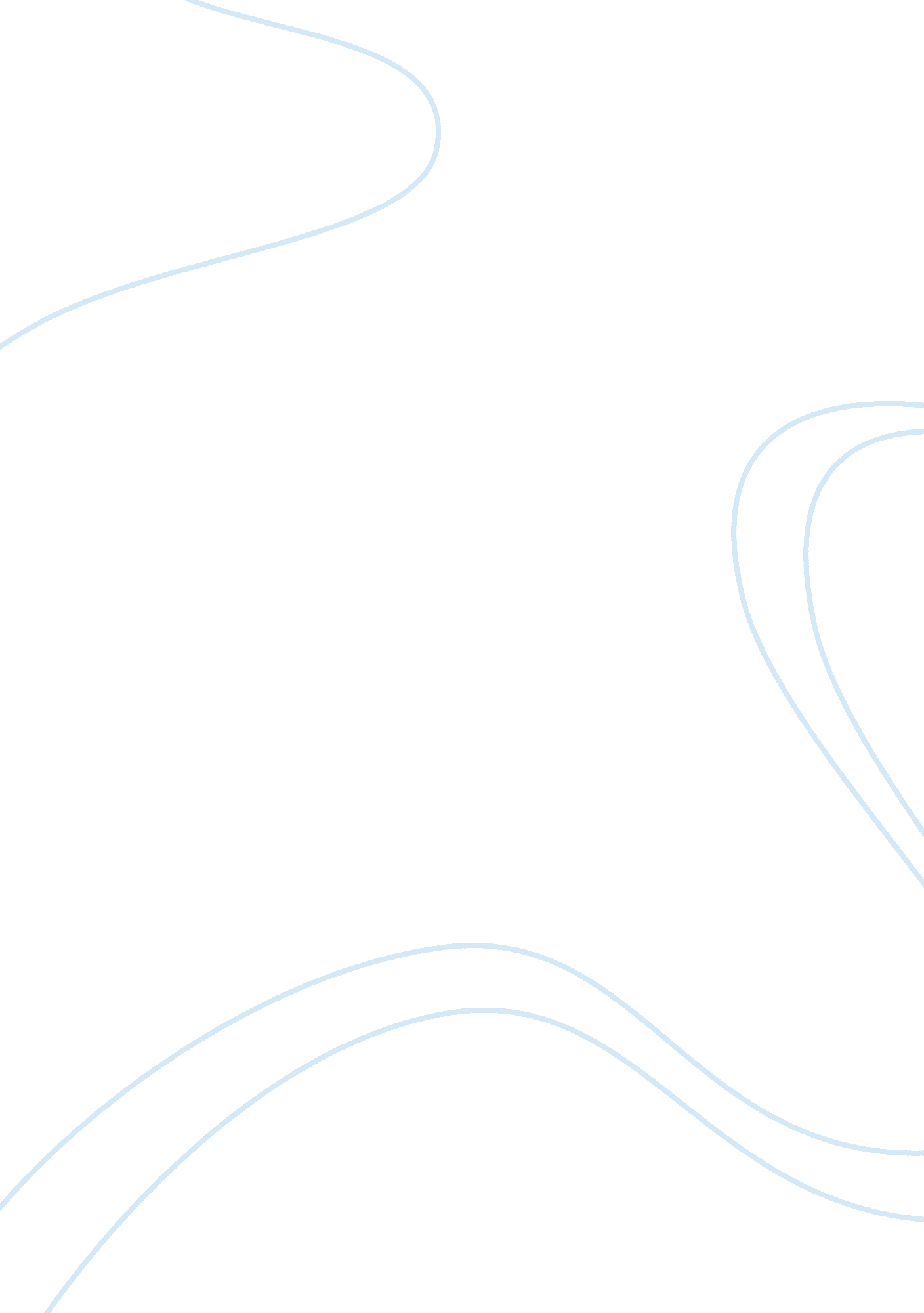 The vacuum cleaner essay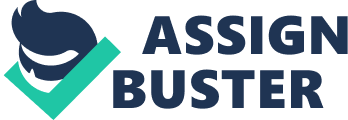 Contents Mentions: The vacuity cleansing agent It was non all that long ago, when homemakers had to clean their houses, their rugs and carpets with apparels and coppices that normally gathered more soil than they cleaned. Additionally, by the mid 1800s during the industrial revolution, mills were bring forthing 10s of 1000s of manufactured points along with dozenss of pollution. “ Dirt and suit were everywhere” [ ( The great thought finder ( 2007 ) ] . These two jobs, combined with the people ‘ s new-found compulsion with hygiene and cleanliness brought into the market many merchandises, designed to do life and work easier with the most celebrated of them all, the vacuity cleansing agent. The vacuity cleansing agent is a family contraption used for cleaning rugs, floors and carpets by the procedure of suction. The first vacuity cleaners had to be operated manually, with the American Daniel Hess being the first one to contrive and patent a vacuity cleansing agent. He was a occupant of West Union, Iowa and called his innovation a rug sweeper and non a vacuity cleansing agent. The machine had a revolving coppice and a mechanism to bring forth suction. The astonishing with this machine was that it included two “ water chambers” that captured dust and soil. Hess stated, that the air was cleaned while go throughing through the device but as we have no record that this machine was of all time build we can non be certain of its abilities [ ( The great thought finder ( 2007 ) ] . Another early theoretical account, the “ Whirlwind” which was besides patented, was created in Chicago in 1868 and it created suction utilizing a belt-driven fan. The “ Whirlwind” and many other vacuities so many tried to contrive were awkward, bulky and expensive and hence non truly successful in the market. It was non until 1901 for the invention to come. A British applied scientist named Hubert Cecil Booth created a petrol-driven vacuity cleaner. It was a movable horse-like unit which was parked outside the edifice to be cleaned, with long hosieries fed through the Windowss. Although it was big and had to be operated manually by two individuals, it was the first vacuity cleaner that sucked the dust off instead than blowing it off, like all other vacuities did until so. This new characteristic made Booth ‘ s theoretical account so successful, that utilizing it was considered freshness and stylish. Affluent society ladies threw “ vacuum cleaner parties, ” where invitees were raising their pess while imbibing their tea, for Booth and his uniformed attenders to hoover the rug [ ( Morclean Ltd ( 2008 ) ] . Even the Queen Victoria ‘ s rug and the Naval barracks were cleaned by Booth ‘ s vacuity cleansing agent. The following technological spring was besides the turning point in the history of the invention of the vacuity cleansing agent. In 1907, the wheezing James Murray Spangler, a janitor in Canton, Ohio observed that the beginning of his cough came from the old fashioned vacuity cleansing agent he used while working. He tinkered it with an old motor fan and attached it to a soap box on a broom grip. He even used a pillow instance for roll uping dust. [ Mary Bellis ( 1997 ) ] . In this manner he solved his asthma job and even further invented the first portable electric vacuity cleansing agent. He started a company and sold his company and patent to his cousin ‘ s hubby, the celebrated William H. Hoover. Until so, the vacuity cleansing agent was merely a new innovation used by the rich and for societal intents. William H. Hoover applied his advanced thoughts and improved this new portable vacuity cleansing agent, turning it to a strictly commercial point available to every family. Merely like every new innovation that first appears in the market, Hoover ‘ s vacuity cleansing agent besides faced a figure of troubles and obstructions. Competition was formidable, with several other cleaning replacements and services already available in the market. Door to door cleaning sercives were even offered. It was hard for people ‘ s gustatory sensation to be rationed off from these already tested goods and services and seek something new and unfamiliar like the vacuity cleaner. It was hard for them to accept and swear a little machine that sucked the dust off which was so simple that anyone was in the place to utilize. At that point Hoover had already proved himself as an pioneer but now he had to believe and move like an enterpriser and generate solutions, and so he did. He foremost identified his mark group and created a merchandising program. He offered a 10 yearss free place test and besides sent Sellerss traveling around from house to house demoing off his merchandise. In this manner he managed to get the better of competition and sulky gross revenues. It did n’t take long until there was a Hoover® vacuity cleansing agent in about every place. [ Mary Bellis ( 1997 ) ] . William H. Hoover is a existent pioneer and enterpriser. He earns these rubrics because he proved his accomplishments by offering to the market something new and advanced by using bing agencies of production otherwise, more suitably, more adventurously. He had carried out new combinations on the manner a vaccum cleansing agent was produced and so promoted it into the market, as Joseph Schumpeter ( 1934 ) provinces. [ Edward Lumsdaine and Martin Binks ( 2007 ) ] The vacuity cleansing agent was non invented on a individual twenty-four hours. Harmonizing to Schumpeter ‘ s ( 1934 ) differentiation between gradual and distinct alteration, doubtless there was a gradual alteration in the vacuity cleansing agent ‘ s invention procedure. Similar cleansing equipment were already present in the market from before 1880 and they were called the vacuity sweepers. During the period between 1880-1906 a continuance of bing established engineering and procceses led to the innovation of the first vacuity cleansing agent. This procedure of invention caused major betterments in its applications and its features with Daniel Hess, Cecil Booth and James Sprangler each lending on their ain alone manner adding their ain personal touch on the innovation and the invention of the vacuity cleansing agent. Creativity, originated in the discoverer ‘ s Daniel Hess ‘ s head that subsequently led to development of the new merchandise, the vacuity cleaner by Cecil Booth, James Sprangler and William H. Hoover. After old ages of invention and development, the vacuity cleaner took its first commercial signifier in 1907. Every new theoretical account that was produced, was connected with earlier versions with the purpose to fulfill people ‘ s gustatory sensations and increasing demand for cleanliness. The vacuity cleansing agent had a great impact on people ‘ s public assistance and the society as a whole. Its birth, was due to a figure of progresss in engineering brought off by the Industrial Revolution and besides due to the fright of people for sources. It provided the solution to household crud, mill pollution and even the pestilence that swept off through the naval forces at the bend of the twentieth century. It made cleaning easier for homemakers that did non hold to follow the spring cleaning ritual any longer, where the furniture were moved aside and the rugs and carpets were moved outside to be cleaned. It even brought an easiness to the emerging chilling advertisement and medical constitution propaganda about the dangers of crud. [ Charles Richard Lester ( 2006 ) ] . For me and for many others the innovation of the vacuity cleansing agent contributed dramatically on the betterment of sanitation and wellness criterions of the people. Without a uncertainty the full invention procedure of the vacuity cleaner can learn us many valuable lessons. It ‘ s discoverer, Daniel Hess, fills the profile of a originative individual which states that a individual to be originative must be able to look beyond the obvious and bring forth good quality solutions in job resolution. [ Edward Lumsdaine and Martin Binks ( 2007 ) ] . So for us to be originative we must larn to believe and run under this definition. To go on with, Cecil Booth and James Sprangler through their advanced stairss and work on the vacuity cleaner, learn us that for every job there is a solution. Just like Booth created the first modern vacuity cleaner to fulfill demand for sanitation, merely like Sprangler solved his asthma job by merely adding a pillow instance on his vacuity cleaner so and us, we can work out all jobs in our life every bit long as we learn and create cognition as we go along. Finally, William H. Hoover teaches us ne’er to give up and go on with our work besides any jobs we encounter in our manner. Through his advanced and entrepreneurial activities, he indirectly teaches us that success comes via right planning and uninterrupted attempts. Today there is about no family without its vacuity cleansing agent. Hoover ‘ s company still operates and is one of the top vacuity cleaner maker and distributer companies in the universe. Additionally many more houses operate in the market bring forthing vacuity cleaners, taking into advantage the turning popularity of electric contraptions and the sustainable demand for sanitation and cleanliness. The engineering now is evidently more advanced and vacuity cleaners are produced in every possible size and form. The vacuity cleansing agent is without a uncertainty one the best representatives of cleanliness of all time and an indispensable contraption for every house. Mentions: · A & A ; E Television Networks ( 2006 ) , ‘ The history of family admirations ‘ downloaded from hypertext transfer protocol: //www. history. com/exhibits/modern/vacuum. html · Charles Richard Lester ( 2006 ) , ‘ Vacuum Cleaner Museum ‘ downloaded from hypertext transfer protocol: //137. com/museum/ as at 24th Nov 2008. · Edward Lumsdaine and Martin Binks, ( 2007 ) Entrepreneurship from Creativity to Innovation 1st edition, Trafford Publishing ch2 page 13 & A ; 20. · Google ( 2008 ) , ‘ Daniel Hess ‘ s Patent: 29, 077 U. S. issued July 10, 1860 ‘ downloaded from hypertext transfer protocol: //www. google. com/patents? id= LRlnAAAAEBAJ & A ; dq= 29077 as at 22nd Nov 2008. · Mary Bellis ( 1997 ) , ‘ The history of vacuity cleaners ‘ downloaded from hypertext transfer protocol: //inventors. about. com/library/inventors/blvacuum. htm as at 21 Nov 2008. · Morclean Ltd ( 2008 ) , ‘ History of the vacuity cleaner ‘ downloaded from hypertext transfer protocol: //www. morclean. co. uk/categories/History-of-the-Vacuum-Cleaner-510. html as at 24th Nov 2008. 